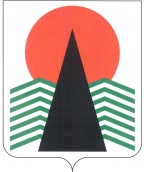 ГЛАВА  НЕФТЕЮГАНСКОГО  РАЙОНАпостановлениег.НефтеюганскО назначении публичных слушаний по проектам схем теплоснабжениясельских поселений Нефтеюганского муниципального района Ханты-Мансийского автономного округа – ЮгрыВ соответствии с Федеральным законом от 06.10.2003 № 131-ФЗ «Об общих принципах организации местного самоуправления в Российской Федерации», Федеральным законом от 27.07.2010 № 190-ФЗ «О теплоснабжении», постановлением Правительства Российской Федерации от 22.02.2012 № 154 «О требованиях к схемам теплоснабжения, порядку их разработки и утверждения», решением Думы Нефтеюганского района от 27.05.2015 № 599 «Об утверждении порядка организации и проведения публичных слушаний», Уставом Нефтеюганского муниципального района Ханты-Мансийского автономного округа – Югры п о с т а н о в л я ю:Назначить публичные слушания по проектам схем теплоснабжения сельских поселений Нефтеюганского муниципального района Ханты-Мансийского автономного округа – Югры (приложение), проводимые по инициативе Главы Нефтеюганского района, согласно приложению к настоящему постановлению.Срок проведения публичных слушаний по проектам схем теплоснабжения сельских поселений Нефтеюганского муниципального района Ханты-Мансийского автономного округа – Югры, разработанных обществом с ограниченной ответственностью «Сибпрофконсалт», с 03.06.2021 по 11.06.2021.Сформировать рабочую группу по организации и проведению публичных слушаний (далее – Рабочая группа) в следующем составе:Департаменту строительства и жилищно-коммунального комплекса Нефтеюганского района (Кошаков В.С.) обеспечить обязательное извещение 
в письменной форме о проведении публичных слушаний теплоснабжающих 
и теплосетевых организаций, указанных в проектах схем теплоснабжения.Настоящее постановление подлежит размещению на официальном сайте органов местного самоуправления Нефтеюганского района.Контроль за выполнением постановления возложить на директора 
департамента строительства и жилищно-коммунального комплекса – заместителя главы Нефтеюганского района Кошакова В.С.Глава района 					                     Г.В.ЛапковскаяПриложение к постановлению Главы Нефтеюганского района от 25.05.2021 № 58-пгИнформация о дате и времени проведения публичных слушаний в разрезе сельских поселений Нефтеюганского муниципального района Ханты-Мансийского автономного округа – Югры25.05.2021№ 58-пг№ 58-пгПетрова Ольга Николаевназаместитель директора департамента строительства 
и жилищно-коммунального комплекса, председатель Рабочей группы Чернова Вера Васильевнаинженер нормативно-технического отдела муниципального казенного учреждения «Управление капитального строительства и жилищно-коммунального комплекса Нефтеюганского района, секретарь Рабочей группы.Члены рабочей группы:Галлямова Айгуль Иринатовназаместитель директора муниципального казенного учреждения «Управление капитального строительства 
и жилищно-коммунального комплекса Нефтеюганского района»Дедкова Анастасия Юрьевнаначальник нормативно-технического отдела муниципального казенного учреждения «Управление капитального строительства и жилищно-коммунального комплекса Нефтеюганского района Мухамедхузина Римма Муссаевназаместитель начальника нормативно-технического отдела муниципального казенного учреждения «Управление капитального строительства и жилищно-коммунального комплекса Нефтеюганского районаГареева Ирина Сергеевнаглавный специалист юридическо-договорного 
отдела Департамента строительства и жилищно-коммунального комплекса Нефтеюганского районаГорячева Ольга Константиновна начальник отдела развития коммунальной 
и жилищной инфраструктуры Департамента строительства и жилищно-коммунального комплекса Нефтеюганского района.Наименование поселенияДата проведенияВремя проведения (местное)Место проведенияЛемпино03.06.202118.00 часовсп.Лемпино, ул.Солнечная, дом № 1Сингапай04.06.202118.00 часовсп.Сингапай, ул.Березовая, дом № 9Салым07.06.202118.00 часовсп.Салым, ул.Дорожников, здание № 1Сентябрьский08.06.202118.00 часовсп.Сентябрьский, дом № 10, 
помещение № 1Каркатеевы09.06.202118.00 часовсп.Каркатеевы, ул.Центральная, 
дом № 17Куть-Ях10.06.202118.00 часовсп.Куть-Ях, дом № 6 «А»Усть-Юган11.06.202118.00 часовсп.Усть-Юган, дом № 5